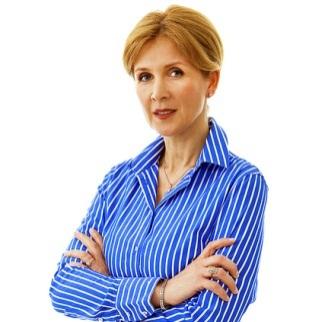 Mary HloomstrongCustomer Care RepresentativePhone: (123) 456 78 99 | Email: info@hloom.com | Website: www.hloom.comAddress: 1234 Park Avenue, Redwood City, CA 94063Copyright information - Please read© This Free Resume Template is the copyright of Hloom.com. You can download and modify this template for your own personal use to create a resume for yourself, or for someone else. You can (and should!) remove this copyright notice before sending your resume to potential employers.You may not distribute or resell this template, or its derivatives, and you may not make it available on other websites without our prior permission. All sharing of this template must be done using a link to http://www.hloom.com/google-doc-resumes/. For any questions relating to the use of this template please email us.More Google Doc Resume Templates here: http://www.hloom.com/google-doc-resumes/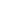 Master of SomethingRasmussen College  Rockford, IL2010Bachelor of ScienceSaint. Joseph College Rockford, IL2008Diploma in PharmacyPharmacy Institute Rockford, IL2004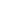 Customer Care Representative•Customer Speak • Rockford, IL•2013 – PresentVivamus a mi. Morbi neque. Aliquam erat volutpat. Integer ultrices lobortis eros. Pellentesque habitant morbi tristique senectus et netus et malesuada fames ac turpis egestas.Patient Registration•HeitRehabilitation• Rockford - IL•2013 – 2013Proin semper, ante vitae sollicitudin posuere, metus quam iaculis nibh, vitae scelerisque nunc massa eget pede.Medical Claim Examiner•Pioneer Life Insurance Company • Rockford, IL•2010 – 2013Sed velit urna, interdum vel, ultricies vel, faucibus at, quam. Donec elit est, consectetuer eget, consequat quis, tempus quis, wisi. In in nunc.Customer Care Representative•Customer Speak • Rockford, IL•2013 – PresentVivamus a mi. Morbi neque. Aliquam erat volutpat. Integer ultrices lobortis eros. Pellentesque habitant morbi tristique senectus et netus et malesuada fames ac turpis egestas.Patient Registration•HeitRehabilitation• Rockford - IL•2013 – 2013Proin semper, ante vitae sollicitudin posuere, metus quam iaculis nibh, vitae scelerisque nunc massa eget pede.Medical Claim Examiner•Pioneer Life Insurance Company • Rockford, IL•2010 – 2013Sed velit urna, interdum vel, ultricies vel, faucibus at, quam. Donec elit est, consectetuer eget, consequat quis, tempus quis, wisi. In in nunc.Customer Care Representative•Customer Speak • Rockford, IL•2013 – PresentVivamus a mi. Morbi neque. Aliquam erat volutpat. Integer ultrices lobortis eros. Pellentesque habitant morbi tristique senectus et netus et malesuada fames ac turpis egestas.Patient Registration•HeitRehabilitation• Rockford - IL•2013 – 2013Proin semper, ante vitae sollicitudin posuere, metus quam iaculis nibh, vitae scelerisque nunc massa eget pede.Medical Claim Examiner•Pioneer Life Insurance Company • Rockford, IL•2010 – 2013Sed velit urna, interdum vel, ultricies vel, faucibus at, quam. Donec elit est, consectetuer eget, consequat quis, tempus quis, wisi. In in nunc.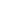 ProfessionalDonec ut est	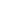 Mauris	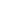 Ut nonummy	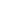 Donec blandit	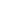 Donec ut	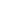 RelatedProin nec augue	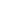 Quisque aliquam	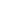 Pellentesque	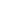 Nunc ac magna	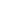 Maecenas odio	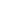 PersonalPellentesque cursus	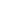 Pellentesque porttitor	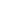 Proin semper	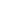 Aliquam erat	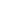 Etiam at ligula	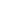 